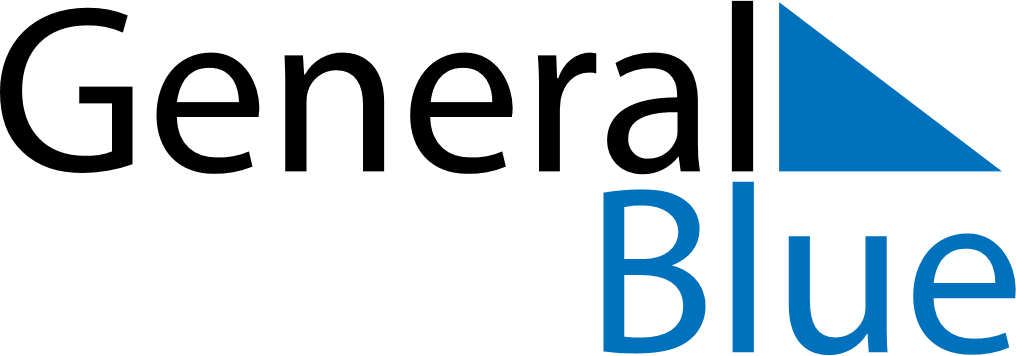 January 2024January 2024January 2024January 2024January 2024January 2024Shumilina, Vitebsk, BelarusShumilina, Vitebsk, BelarusShumilina, Vitebsk, BelarusShumilina, Vitebsk, BelarusShumilina, Vitebsk, BelarusShumilina, Vitebsk, BelarusSunday Monday Tuesday Wednesday Thursday Friday Saturday 1 2 3 4 5 6 Sunrise: 9:28 AM Sunset: 4:40 PM Daylight: 7 hours and 12 minutes. Sunrise: 9:28 AM Sunset: 4:42 PM Daylight: 7 hours and 13 minutes. Sunrise: 9:27 AM Sunset: 4:43 PM Daylight: 7 hours and 15 minutes. Sunrise: 9:27 AM Sunset: 4:44 PM Daylight: 7 hours and 16 minutes. Sunrise: 9:27 AM Sunset: 4:45 PM Daylight: 7 hours and 18 minutes. Sunrise: 9:26 AM Sunset: 4:47 PM Daylight: 7 hours and 20 minutes. 7 8 9 10 11 12 13 Sunrise: 9:26 AM Sunset: 4:48 PM Daylight: 7 hours and 22 minutes. Sunrise: 9:25 AM Sunset: 4:50 PM Daylight: 7 hours and 24 minutes. Sunrise: 9:24 AM Sunset: 4:51 PM Daylight: 7 hours and 26 minutes. Sunrise: 9:24 AM Sunset: 4:53 PM Daylight: 7 hours and 28 minutes. Sunrise: 9:23 AM Sunset: 4:54 PM Daylight: 7 hours and 31 minutes. Sunrise: 9:22 AM Sunset: 4:56 PM Daylight: 7 hours and 33 minutes. Sunrise: 9:21 AM Sunset: 4:57 PM Daylight: 7 hours and 36 minutes. 14 15 16 17 18 19 20 Sunrise: 9:20 AM Sunset: 4:59 PM Daylight: 7 hours and 38 minutes. Sunrise: 9:19 AM Sunset: 5:01 PM Daylight: 7 hours and 41 minutes. Sunrise: 9:18 AM Sunset: 5:03 PM Daylight: 7 hours and 44 minutes. Sunrise: 9:17 AM Sunset: 5:05 PM Daylight: 7 hours and 47 minutes. Sunrise: 9:16 AM Sunset: 5:06 PM Daylight: 7 hours and 50 minutes. Sunrise: 9:15 AM Sunset: 5:08 PM Daylight: 7 hours and 53 minutes. Sunrise: 9:13 AM Sunset: 5:10 PM Daylight: 7 hours and 56 minutes. 21 22 23 24 25 26 27 Sunrise: 9:12 AM Sunset: 5:12 PM Daylight: 7 hours and 59 minutes. Sunrise: 9:11 AM Sunset: 5:14 PM Daylight: 8 hours and 3 minutes. Sunrise: 9:09 AM Sunset: 5:16 PM Daylight: 8 hours and 6 minutes. Sunrise: 9:08 AM Sunset: 5:18 PM Daylight: 8 hours and 10 minutes. Sunrise: 9:06 AM Sunset: 5:20 PM Daylight: 8 hours and 13 minutes. Sunrise: 9:05 AM Sunset: 5:22 PM Daylight: 8 hours and 17 minutes. Sunrise: 9:03 AM Sunset: 5:24 PM Daylight: 8 hours and 20 minutes. 28 29 30 31 Sunrise: 9:02 AM Sunset: 5:26 PM Daylight: 8 hours and 24 minutes. Sunrise: 9:00 AM Sunset: 5:28 PM Daylight: 8 hours and 28 minutes. Sunrise: 8:58 AM Sunset: 5:30 PM Daylight: 8 hours and 32 minutes. Sunrise: 8:56 AM Sunset: 5:32 PM Daylight: 8 hours and 35 minutes. 